FICHE D’AIDE A LA PRISE EN CHARGE DES COVID LONGSCOVID avéré : PCR positive :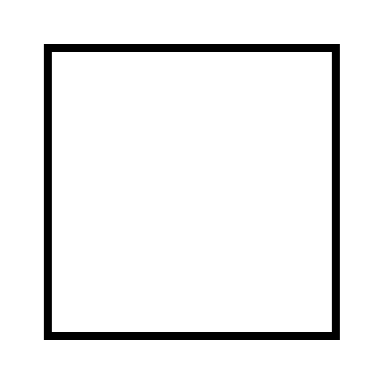  Sérologie pré-vaccinale positive :Date de l’épisode aigu :	 > 3 mois	 < 3 mois(90% des patients améliorent toute leur symptomatologie 3 mois après l’épisode aigu)Symptomatologie présentée par le patient :	 Asthénie	 Sensation de dyspnée	 Palpitations	 Douleur thoracique	 Céphalées	 Arthralgies	 Myalgies	 Troubles de la concentration, de l’attention, de la mémoire	 Agueusie	 Anosmie	 Anxieté et/ou dépressionBILAN D’ASTHENIE (symptôme le plus fréquent) :	 Splénomégalie	 Adénopathies cliniques	 Examen endo-buccal sans anomalie	 Hémoglobine	 Natrémie	 Kaliémie	 Calcémie	 Créatinine	 CRP	 Glycémie à jeun	 TSH	 Électrophorèse des protéines sériques	 Sérologie VIH	 Sérologie syphilis	 Sérologie hépatite B et C	 Bilan hépatique	 ECG	 TDM thoraco abdomino pelvien	 Mise à jour des éléments de prévention habituelle (Frottis cervico-vaginal, hemoccult si plus de 50 ansLe diagnostic de COVID long est un diagnostic d’élimination qui ne peut être posé que si l’ensemble de ce bilan est sans anomaliePRISE EN CHARGE INITIALERecommandations de l’HAS de prise en charge des COVID longs pour chaque symptômehttps://www.has-sante.fr/jcms/p_3237041/fr/symptomes-prolonges-suite-a-une-covid-19-de-l-adulte-diagnostic-et-prise-en-chargeProposition de vaccination COVID pour le patientLa prise en charge repose la plupart du temps sur la réadaptation à l’effortECHEC DE LA PRISE EN CHARGE INITIALEEn cas de symptomatologie polymorphe associant à la foisSymptômes de désadaptation à l’effort (asthénie, sensation de dyspnée, palpitations, diminution du périmètre de cuisse)Avec conséquences sur la vie quotidienne : arrêt de travail, arrêt des activités quotidiennesSymptomatologie douloureuseSymptomatologie neuro-psychologiqueEt absence d’amélioration après une réadaptation à l’effort de 6 semainesAlors orientation vers la consultation COVID long du CHU Grenoble – Alpes au 04…